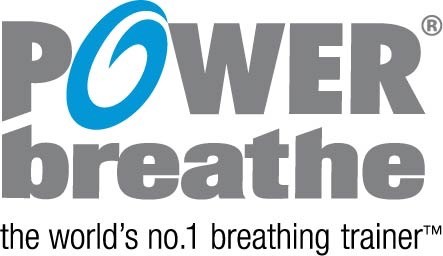 Trainings-Tagebuchmit POWERbreathe PlusTabelle 1: Beispiel eines Tagebuchs – Das Beispiel zeigt, dass nach 7 Tagen ein Training bei einem Widerstand auf Level 2 mit 30 Atemzüge möglich waren.Trainings-TagebuchTable 2: Erfasse den Trainings-Level vom Gerät und die Anzahl Atemzüge nach der Trainings-Session:Woche Nr.Tag 1Tag 1Tag 2Tag 2Tag 3Tag 3Tag 4Tag 4Tag 5Tag 5Tag 6Tag 6Tag 7Tag 71LevelAtemzügeLevelAtemzügeLevelAtemzüge LevelAtemzüge Level AtemzügeLevelAtemzügeLevelAtemzügemorgens1301301301.5301.530230230abends1301301301.5301.530230230Woche Nr.Tag 1Tag 1Tag 2Tag 2Tag 3Tag 3Tag 4Tag 4Tag 5Tag 5Tag 6Tag 6Tag 7Tag 7LevelAtemzügeLevelAtemzügeLevelAtemzüge LevelAtemzüge Level AtemzügeLevelAtemzügeLevelAtemzügemorgensabendsWoche Nr.Tag 1Tag 1Tag 2Tag 2Tag 3Tag 3Tag 4Tag 4Tag 5Tag 5Tag 6Tag 6Tag 7Tag 7LevelAtemzügeLevelAtemzügeLevelAtemzüge LevelAtemzüge Level AtemzügeLevelAtemzügeLevelAtemzügemorgensabendsWoche Nr.Tag 1Tag 1Tag 2Tag 2Tag 3Tag 3Tag 4Tag 4Tag 5Tag 5Tag 6Tag 6Tag 7Tag 7LevelAtemzügeLevelAtemzügeLevelAtemzüge LevelAtemzüge Level AtemzügeLevelAtemzügeLevelAtemzügemorgensabendsWoche Nr.Tag 1Tag 1Tag 2Tag 2Tag 3Tag 3Tag 4Tag 4Tag 5Tag 5Tag 6Tag 6Tag 7Tag 7LevelAtemzügeLevelAtemzügeLevelAtemzüge LevelAtemzüge Level AtemzügeLevelAtemzügeLevelAtemzügemorgensabends